Nielsen: Radio AQH Audiences Continue To RecoverWeekly average quarter-hour audience numbers for radio climbed 1.4% between September and October to reach 123.2 million, Nielsen reported, a figure that approaches the 124.2 million recorded in March 2020 before the pandemic took hold. The increase is the second-highest monthly boost since the COVID-19 pandemic started, following a 3.2% jump when early vaccines became available in February and March of this year.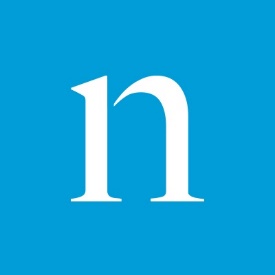 Inside Radio (free content) 11.3.21http://www.insideradio.com/free/nielsen-ppm-trends-show-listening-inching-closer-to-early-covid-levels/article_799d71e2-3c6a-11ec-b4b3-57f97ca58fe7.html